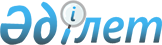 О внесении изменений в решение маслихата от 21 декабря 2016 года № 66 "О городском бюджете города Рудного на 2017-2019 годы"Решение маслихата города Рудного Костанайской области от 20 октября 2017 года № 174. Зарегистрировано Департаментом юстиции Костанайской области 31 октября 2017 года № 7273
      В соответствии со статьями 106 и 109 Бюджетного кодекса Республики Казахстан от 4 декабря 2008 года маслихат РЕШИЛ:
      1. Внести в решение маслихата от 21 декабря 2016 года № 66 "О городском бюджете города Рудного на 2017-2019 годы" (зарегистрированное в Реестре государственной регистрации нормативных правовых актов под номером 6772, опубликованное 10 января 2017 года в Эталонном контрольном банке нормативных правовых актов Республики Казахстан) следующие изменения:
      в пункте 1 указанного решения:
      подпункты 1), 2) изложить в новой редакции:
      "1) доходы – 15416557,9 тысячи тенге, в том числе по:
      налоговым поступлениям – 12561019,0 тысяч тенге;
      неналоговым поступлениям – 42714,0 тысяч тенге;
      поступлениям от продажи основного капитала – 101191,4 тысячи тенге;
      поступлениям трансфертов – 2711633,5 тысячи тенге;
      2) затраты – 15648999,7 тысячи тенге;";
      подпункт 4) изложить в новой редакции:
      "4) сальдо по операциям с финансовыми активами – - 139413,0 тысяч тенге;";
      приложения 1, 2, 3, 6 к указанному решению изложить в новой редакции согласно приложениям 1, 2, 3, 4 к настоящему решению. 
      2. Настоящее решение вводится в действие с 1 января 2017 года.
      "СОГЛАСОВАНО"
      Руководитель государственного учреждения
      "Рудненский городской отдел экономики
      и бюджетного планирования"
      акимата города Рудного
      ________________________ З. Жигунова
      20 октября 2017 года Городской бюджет города Рудного на 2017 год Городской бюджет города Рудного на 2018 год Городской бюджет города Рудного на 2019 год Перечень бюджетных программ поселка Качар на 2017 год
					© 2012. РГП на ПХВ «Институт законодательства и правовой информации Республики Казахстан» Министерства юстиции Республики Казахстан
				
      Председатель внеочередной

      сессии городского маслихата

В. Мищенко

      Секретарь городского маслихата

В. Лощинин
Приложение 1
к решению маслихата
от 20 октября 2017 года
№ 174Приложение 1
к решению маслихата
от 21 декабря 2016 года
№ 66
Категория
Категория
Категория
Категория
Категория
Сумма,
тысяч тенге
Класс
Класс
Класс
Сумма,
тысяч тенге
Подкласс
Подкласс
Сумма,
тысяч тенге
Наименование
Сумма,
тысяч тенге
I. Доходы 
15416557,9
1
1
Налоговые поступления
12561019,0
1
1
01
Подоходный налог
5189663,0
1
1
01
2
Индивидуальный подоходный налог
5189663,0
1
1
03
Социальный налог
3966380,0
1
1
03
1
Социальный налог
3966380,0
1
1
04
Hалоги на собственность
1085551,0
1
1
04
1
Hалоги на имущество
747582,0
1
1
04
3
Земельный налог
35682,0
1
1
04
4
Hалог на транспортные средства
302287,0
1
1
05
Внутренние налоги на товары, работы и услуги
2267886,0
1
1
05
2
Акцизы
1414295,0
1
1
05
3
Поступления за использование природных и других ресурсов
727157,0
1
1
05
4
Сборы за ведение предпринимательской и профессиональной деятельности
124280,0
1
1
05
5
Налог на игорный бизнес
2154,0
1
1
08
Обязательные платежи, взимаемые за совершение юридически значимых действий и (или) выдачу документов уполномоченными на то государственными органами или должностными лицами
51539,0
1
1
08
1
Государственная пошлина
51539,0
2
2
Неналоговые поступления
42714,0
2
2
01
Доходы от государственной собственности
26451,0
2
2
01
4
Доходы на доли участия в юридических лицах, находящиеся в государственной собственности
37,0
2
2
01
5
Доходы от аренды имущества, находящегося в государственной собственности
26414,0
2
2
06
Прочие неналоговые поступления
16263,0
2
2
06
1
Прочие неналоговые поступления
16263,0
3
3
Поступления от продажи основного капитала
101191,4
3
3
01
Продажа государственного имущества, закрепленного за государственными учреждениями
25615,0
3
3
01
1
Продажа государственного имущества, закрепленного за государственными учреждениями
25615,0
3
3
03
Продажа земли и нематериальных активов
75576,4
3
3
03
1
Продажа земли
50354,4
3
3
03
2
Продажа нематериальных активов
25222,0
4
4
Поступления трансфертов 
2711633,5
4
4
02
Трансферты из вышестоящих органов государственного управления
2711633,5
4
4
02
2
Трансферты из областного бюджета
2711633,5
Функциональная группа
Функциональная группа
Функциональная группа
Функциональная группа
Функциональная группа
Сумма,
тысяч тенге
Функциональная подгруппа
Функциональная подгруппа
Функциональная подгруппа
Функциональная подгруппа
Сумма,
тысяч тенге
Администратор бюджетных программ
Администратор бюджетных программ
Администратор бюджетных программ
Сумма,
тысяч тенге
Программа
Программа
Сумма,
тысяч тенге
Наименование
Сумма,
тысяч тенге
II. Затраты
15648999,7
01
Государственные услуги общего характера
315544,3
1
Представительные, исполнительные и другие органы, выполняющие общие функции государственного управления
199220,7
112
Аппарат маслихата района (города областного значения)
17929,0
001
Услуги по обеспечению деятельности маслихата района (города областного значения)
17402,0
003
Капитальные расходы государственного органа 
527,0
122
Аппарат акима района (города областного значения)
135076,0
001
Услуги по обеспечению деятельности акима района (города областного значения)
109739,3
003
Капитальные расходы государственного органа
25336,7
123
Аппарат акима района в городе, города районного значения, поселка, села, сельского округа
46215,7
001
Услуги по обеспечению деятельности акима района в городе, города районного значения, поселка, села, сельского округа
42961,0
022
Капитальные расходы государственного органа
3254,7
2
Финансовая деятельность
36278,9
452
Отдел финансов района (города областного значения)
36278,9
001
Услуги по реализации государственной политики в области исполнения бюджета и управления коммунальной собственностью района (города областного значения)
27422,0
003
Проведение оценки имущества в целях налогообложения
5676,6
010
Приватизация, управление коммунальным имуществом, постприватизационная деятельность и регулирование споров, связанных с этим 
2328,0
018
Капитальные расходы государственного органа 
852,3
5
Планирование и статистическая деятельность
23243,2
453
Отдел экономики и бюджетного планирования района (города областного значения)
23243,2
001
Услуги по реализации государственной политики в области формирования и развития экономической политики, системы государственного планирования
22491,9
004
Капитальные расходы государственного органа 
751,3
9
Прочие государственные услуги общего характера
56801,5
454
Отдел предпринимательства и сельского хозяйства района (города областного значения)
15908,4
001
Услуги по реализации государственной политики на местном уровне в области развития предпринимательства и сельского хозяйства
15435,5
007
Капитальные расходы государственного органа 
472,9
458
Отдел жилищно-коммунального хозяйства, пассажирского транспорта и автомобильных дорог района (города областного значения)
40893,1
001
Услуги по реализации государственной политики на местном уровне в области жилищно-коммунального хозяйства, пассажирского транспорта и автомобильных дорог 
38909,4
013
Капитальные расходы государственного органа
1983,7
02
Оборона
16588,1
1
Военные нужды
15978,3
122
Аппарат акима района (города областного значения)
15978,3
005
Мероприятия в рамках исполнения всеобщей воинской обязанности
15978,3
2
Организация работы по чрезвычайным ситуациям
609,8
122
Аппарат акима района (города областного значения)
609,8
006
Предупреждение и ликвидация чрезвычайных ситуаций масштаба района (города областного значения)
609,8
03
Общественный порядок, безопасность, правовая, судебная, уголовно-исполнительная деятельность
5765,3
9
Прочие услуги в области общественного порядка и безопасности
5765,3
458
Отдел жилищно-коммунального хозяйства, пассажирского транспорта и автомобильных дорог района (города областного значения)
5765,3
021
Обеспечение безопасности дорожного движения в населенных пунктах
5765,3
04
Образование
4731779,0
1
Дошкольное воспитание и обучение
990606,9
464
Отдел образования района (города областного значения)
990606,9
009
Обеспечение деятельности организаций дошкольного воспитания и обучения
813030,9
040
Реализация государственного образовательного заказа в дошкольных организациях образования
177576,0
2
Начальное, основное среднее и общее среднее образование
3495832,3
123
Аппарат акима района в городе, города районного значения, поселка, села, сельского округа
6582,0
005
Организация бесплатного подвоза учащихся до школы и обратно в сельской местности
6582,0
464
Отдел образования района (города областного значения)
3359510,3
003
Общеобразовательное обучение
3100070,8
006
Дополнительное образование для детей
259439,5
465
Отдел физической культуры и спорта района (города областного значения)
129740,0
017
Дополнительное образование для детей и юношества по спорту
129740,0
9
Прочие услуги в области образования
245339,8
464
Отдел образования района (города областного значения)
245339,8
001
Услуги по реализации государственной политики на местном уровне в области образования 
18590,9
005
Приобретение и доставка учебников, учебно-методических комплексов для государственных учреждений образования района (города областного значения)
135177,4
012
Капитальные расходы государственного органа
597,8
015
Ежемесячные выплаты денежных средств опекунам (попечителям) на содержание ребенка-сироты (детей-сирот), и ребенка (детей), оставшегося без попечения родителей
49339,4
022
Выплата единовременных денежных средств казахстанским гражданам, усыновившим (удочерившим) ребенка (детей)-сироту и ребенка (детей), оставшегося без попечения родителей
170,2
067
Капитальные расходы подведомственных государственных учреждений и организаций
41464,1
06
Социальная помощь и социальное обеспечение
780201,4
1
Социальное обеспечение
17928,6
451
Отдел занятости и социальных программ района (города областного значения)
4201,5
005
Государственная адресная социальная помощь
493,5
016
Государственные пособия на детей до 18 лет
3708,0
464
Отдел образования района (города областного значения)
13727,1
030
Содержание ребенка (детей), переданного патронатным воспитателям
13727,1
2
Социальная помощь
633413,5
451
Отдел занятости и социальных программ района (города областного значения)
633413,5
002
Программа занятости
168308,5
006
Оказание жилищной помощи
46610,0
007
Социальная помощь отдельным категориям нуждающихся граждан по решениям местных представительных органов
80158,0
010
Материальное обеспечение детей-инвалидов, воспитывающихся и обучающихся на дому
7271,6
013
Социальная адаптация лиц, не имеющих определенного местожительства
114425,0
015
Территориальные центры социального обслуживания пенсионеров и инвалидов
147780,3
017
Обеспечение нуждающихся инвалидов обязательными гигиеническими средствами и предоставление услуг специалистами жестового языка, индивидуальными помощниками в соответствии с индивидуальной программой реабилитации инвалида
36293,1
023
Обеспечение деятельности центров занятости населения
32567,0
9
Прочие услуги в области социальной помощи и социального обеспечения
128859,3
451
Отдел занятости и социальных программ района (города областного значения)
128859,3
001
Услуги по реализации государственной политики на местном уровне в области обеспечения занятости и реализации социальных программ для населения
65672,4
011
Оплата услуг по зачислению, выплате и доставке пособий и других социальных выплат
835,9
050
Реализация Плана мероприятий по обеспечению прав и улучшению качества жизни инвалидов в Республике Казахстан на 2012 – 2018 годы
56332,0
054
Размещение государственного социального заказа в неправительственных организациях
400,0
067
Капитальные расходы подведомственных государственных учреждений и организаций
5619,0
07
Жилищно-коммунальное хозяйство
1768319,9
1
Жилищное хозяйство
1457660,9
458
Отдел жилищно-коммунального хозяйства, пассажирского транспорта и автомобильных дорог района (города областного значения)
51930,8
003
Организация сохранения государственного жилищного фонда
51930,8
467
Отдел строительства района (города областного значения)
1394654,4
003
Проектирование и (или) строительство, реконструкция жилья коммунального жилищного фонда
900782,5
004
Проектирование, развитие и (или) обустройство инженерно-коммуникационной инфраструктуры
493871,9
479
Отдел жилищной инспекции района (города областного значения)
11075,7
001
Услуги по реализации государственной политики на местном уровне в области жилищного фонда
11023,1
005
Капитальные расходы государственного органа 
52,6
2
Коммунальное хозяйство
18041,5
458
Отдел жилищно-коммунального хозяйства, пассажирского транспорта и автомобильных дорог района (города областного значения)
17751,1
012
Функционирование системы водоснабжения и водоотведения
12254,8
028
Развитие коммунального хозяйства
2819,0
029
Развитие системы водоснабжения и водоотведения 
2677,3
467
Отдел строительства района (города областного значения)
290,4
007
Развитие благоустройства городов и населенных пунктов
290,4
3
Благоустройство населенных пунктов
292617,5
123
Аппарат акима района в городе, города районного значения, поселка, села, сельского округа
15180,0
008
Освещение улиц населенных пунктов
15180,0
458
Отдел жилищно-коммунального хозяйства, пассажирского транспорта и автомобильных дорог района (города областного значения)
277437,5
015
Освещение улиц в населенных пунктах
53288,0
017
Содержание мест захоронений и захоронение безродных
52,2
018
Благоустройство и озеленение населенных пунктов
224097,3
08
Культура, спорт, туризм и информационное пространство
1027340,3
1
Деятельность в области культуры
261313,8
455
Отдел культуры и развития языков района (города областного значения)
261313,8
003
Поддержка культурно-досуговой работы
261313,8
2
Спорт
562037,6
465
Отдел физической культуры и спорта района (города областного значения)
562037,6
001
Услуги по реализации государственной политики на местном уровне в сфере физической культуры и спорта
11130,1
004
Капитальные расходы государственного органа 
143,0
005
Развитие массового спорта и национальных видов спорта
497308,0
006
Проведение спортивных соревнований на районном (города областного значения) уровне
27855,0
032
Капитальные расходы подведомственных государственных учреждений и организаций
25601,5
3
Информационное пространство
152522,9
455
Отдел культуры и развития языков района (города областного значения)
106624,9
006
Функционирование районных (городских) библиотек
80185,5
007
Развитие государственного языка и других языков народа Казахстана
26439,4
456
Отдел внутренней политики района (города областного значения)
45898,0
002
Услуги по проведению государственной информационной политики
45898,0
9
Прочие услуги по организации культуры, спорта, туризма и информационного пространства
51466,0
455
Отдел культуры и развития языков района (города областного значения)
21014,0
001
Услуги по реализации государственной политики на местном уровне в области развития языков и культуры
13099,8
010
Капитальные расходы государственного органа
43,0
032
Капитальные расходы подведомственных государственных учреждений и организаций
7871,2
456
Отдел внутренней политики района (города областного значения)
30452,0
001
Услуги по реализации государственной политики на местном уровне в области информации, укрепления государственности и формирования социального оптимизма граждан
18688,0
003
Реализация мероприятий в сфере молодежной политики
11281,0
032
Капитальные расходы подведомственных государственных учреждений и организаций
483,0
10
Сельское, водное, лесное, рыбное хозяйство, особо охраняемые природные территории, охрана окружающей среды и животного мира, земельные отношения
45043,7
1
Сельское хозяйство
28404,1
473
Отдел ветеринарии района (города областного значения)
28404,1
001
Услуги по реализации государственной политики на местном уровне в сфере ветеринарии
16862,5
003
Капитальные расходы государственного органа
205,3
005
Обеспечение функционирования скотомогильников (биотермических ям)
3000,0
007
Организация отлова и уничтожения бродячих собак и кошек
4287,5
008
Возмещение владельцам стоимости изымаемых и уничтожаемых больных животных, продуктов и сырья животного происхождения
105,0
009
Проведение ветеринарных мероприятий по энзоотическим болезням животных
153,0
010
Проведение мероприятий по идентификации сельскохозяйственных животных
326,0
011
Проведение противоэпизоотических мероприятий
3464,8
6
Земельные отношения
16639,6
463
Отдел земельных отношений района (города областного значения)
16639,6
001
Услуги по реализации государственной политики в области регулирования земельных отношений на территории района (города областного значения)
16568,0
007
Капитальные расходы государственного органа 
71,6
11
Промышленность, архитектурная, градостроительная и строительная деятельность
60218,0
2
Архитектурная, градостроительная и строительная деятельность
60218,0
467
Отдел строительства района (города областного значения)
47952,4
001
Услуги по реализации государственной политики на местном уровне в области строительства
47952,4
468
Отдел архитектуры и градостроительства района (города областного значения)
12265,6
001
Услуги по реализации государственной политики в области архитектуры и градостроительства на местном уровне 
11781,4
004
Капитальные расходы государственного органа 
484,2
12
Транспорт и коммуникации
1219782,4
1
Автомобильный транспорт
1219782,4
123
Аппарат акима района в городе, города районного значения, поселка, села, сельского округа
1391,5
013
Обеспечение функционирования автомобильных дорог в городах районного значения, поселках, селах, сельских округах
1391,5
458
Отдел жилищно-коммунального хозяйства, пассажирского транспорта и автомобильных дорог района (города областного значения)
1218390,9
022
Развитие транспортной инфраструктуры
3420,6
023
Обеспечение функционирования автомобильных дорог
304970,3
045
Капитальный и средний ремонт автомобильных дорог районного значения и улиц населенных пунктов
910000,0
13
Прочие
385748,0
9
Прочие
385748,0
452
Отдел финансов района (города областного значения)
130000,0
012
Резерв местного исполнительного органа района (города областного значения) 
130000,0
458
Отдел жилищно-коммунального хозяйства, пассажирского транспорта и автомобильных дорог района (города областного значения)
255748,0
085
Реализация бюджетных инвестиционных проектов в моногородах
255748,0
15
Трансферты
5292669,3
1
Трансферты
5292669,3
452
Отдел финансов района (города областного значения)
5292669,3
006
Возврат неиспользованных (недоиспользованных) целевых трансфертов
5193,3
007
Бюджетные изъятия
5263553,0
051
Трансферты органам местного самоуправления
22463,0
054
Возврат сумм неиспользованных (недоиспользованных) целевых трансфертов, выделенных из республиканского бюджета за счет целевого трансферта из Национального фонда Республики Казахстан
1460,0
III. Чистое бюджетное кредитование
1400131,0
Бюджетные кредиты
1400131,0
07
Жилищно-коммунальное хозяйство
1400131,0
1
Жилищное хозяйство
1400131,0
458
Отдел жилищно-коммунального хозяйства, пассажирского транспорта и автомобильных дорог района (города областного значения)
1400131,0
053
Кредитование на реконструкцию и строительство систем тепло-, водоснабжения и водоотведения
1400131,0
Погашение бюджетных кредитов
0,0
Категория
Категория
Категория
Категория
Категория
Сумма,
тысяч тенге
Класс
Класс
Класс
Сумма,
тысяч тенге
Подкласс
Подкласс
Сумма,
тысяч тенге
Наименование
Сумма,
тысяч тенге
IV. Сальдо по операциям с финансовыми активами
-139413,0
Приобретение финансовых активов
0,0
Поступления от продажи финансовых активов государства
139413,0
6
6
Поступления от продажи финансовых активов государства
139413,0
01
Поступления от продажи финансовых активов государства
139413,0
1
Поступления от продажи финансовых активов внутри страны
139413,0
V. Дефицит (профицит) бюджета
-1493159,8
VI. Финансирование дефицита (использование профицита) бюджета
1493159,8Приложение 2
к решению маслихата
от 20 октября 2017 года
№ 174Приложение 2
к решению маслихата
от 21 декабря 2016 года
№ 66
Категория
Категория
Категория
Категория
Категория
Сумма,
тысяч тенге
Класс
Класс
Класс
Сумма,
тысяч тенге
Подкласс
Подкласс
Сумма,
тысяч тенге
Наименование
Сумма,
тысяч тенге
I. Доходы 
13876201,0
1
1
Налоговые поступления
11726319,0
1
1
01
Подоходный налог
4992903,0
1
1
01
2
Индивидуальный подоходный налог
4992903,0
1
1
03
Социальный налог
3785078,0
1
1
03
1
Социальный налог
3785078,0
1
1
04
Hалоги на собственность
1112166,0
1
1
04
1
Hалоги на имущество
780187,0
1
1
04
3
Земельный налог
40842,0
1
1
04
4
Hалог на транспортные средства
291128,0
1
1
04
5
Единый земельный налог
9,0
1
1
05
Внутренние налоги на товары, работы и услуги
1790020,0
1
1
05
2
Акцизы
975773,0
1
1
05
3
Поступления за использование природных и других ресурсов
662157,0
1
1
05
4
Сборы за ведение предпринимательской и профессиональной деятельности
149216,0
1
1
05
5
Налог на игорный бизнес
2874,0
1
1
08
Обязательные платежи, взимаемые за совершение юридически значимых действий и (или) выдачу документов уполномоченными на то государственными органами или должностными лицами
46152,0
1
1
08
1
Государственная пошлина
46152,0
2
2
Неналоговые поступления
36158,0
2
2
01
Доходы от государственной собственности
27317,0
2
2
01
4
Доходы на доли участия в юридических лицах, находящиеся в государственной собственности
40,0
2
2
01
5
Доходы от аренды имущества, находящегося в государственной собственности
27277,0
2
2
06
Прочие неналоговые поступления
8841,0
2
2
06
1
Прочие неналоговые поступления
8841,0
3
3
Поступления от продажи основного капитала
1220503,0
3
3
01
Продажа государственного имущества, закрепленного за государственными учреждениями
28675,0
3
3
01
1
Продажа государственного имущества, закрепленного за государственными учреждениями
28675,0
3
3
03
Продажа земли и нематериальных активов
1191828,0
3
3
03
1
Продажа земли
1178215,0
3
3
03
2
Продажа нематериальных активов
13613,0
4
4
Поступления трансфертов 
893221,0
4
4
02
Трансферты из вышестоящих органов государственного управления
893221,0
4
4
02
2
Трансферты из областного бюджета
893221,0
Функциональная группа
Функциональная группа
Функциональная группа
Функциональная группа
Функциональная группа
Сумма,
тысяч тенге
Функциональная подгруппа
Функциональная подгруппа
Функциональная подгруппа
Функциональная подгруппа
Сумма,
тысяч тенге
Администратор бюджетных программ
Администратор бюджетных программ
Администратор бюджетных программ
Сумма,
тысяч тенге
Программа 
Программа 
Сумма,
тысяч тенге
Наименование
Сумма,
тысяч тенге
II. Затраты
13876201,0
01
Государственные услуги общего характера
282877,0
1
Представительные, исполнительные и другие органы, выполняющие общие функции государственного управления
171775,0
112
Аппарат маслихата района (города областного значения)
18128,0
001
Услуги по обеспечению деятельности маслихата района (города областного значения)
18128,0
122
Аппарат акима района (города областного значения)
109224,0
001
Услуги по обеспечению деятельности акима района (города областного значения)
109224,0
123
Аппарат акима района в городе, города районного значения, поселка, села, сельского округа
44423,0
001
Услуги по обеспечению деятельности акима района в городе, города районного значения, поселка, села, сельского округа
44423,0
2
Финансовая деятельность
36280,0
452
Отдел финансов района (города областного значения)
36280,0
001
Услуги по реализации государственной политики в области исполнения бюджета и управления коммунальной собственностью района (города областного значения)
27922,0
003
Проведение оценки имущества в целях налогообложения
6543,0
010
Приватизация, управление коммунальным имуществом, постприватизационная деятельность и регулирование споров, связанных с этим 
1815,0
5
Планирование и статистическая деятельность
23754,0
453
Отдел экономики и бюджетного планирования района (города областного значения)
23754,0
001
Услуги по реализации государственной политики в области формирования и развития экономической политики, системы государственного планирования
23754,0
9
Прочие государственные услуги общего характера
51068,0
454
Отдел предпринимательства и сельского хозяйства района (города областного значения)
12897,0
001
Услуги по реализации государственной политики на местном уровне в области развития предпринимательства и сельского хозяйства
12897,0
458
Отдел жилищно-коммунального хозяйства, пассажирского транспорта и автомобильных дорог района (города областного значения)
38171,0
001
Услуги по реализации государственной политики на местном уровне в области жилищно-коммунального хозяйства, пассажирского транспорта и автомобильных дорог 
38171,0
02
Оборона
16122,0
1
Военные нужды
16122,0
122
Аппарат акима района (города областного значения)
16122,0
005
Мероприятия в рамках исполнения всеобщей воинской обязанности
16122,0
03
Общественный порядок, безопасность, правовая, судебная, уголовно-исполнительная деятельность
17070,0
9
Прочие услуги в области общественного порядка и безопасности
17070,0
458
Отдел жилищно-коммунального хозяйства, пассажирского транспорта и автомобильных дорог района (города областного значения)
17070,0
021
Обеспечение безопасности дорожного движения в населенных пунктах
17070,0
04
Образование
4730333,0
1
Дошкольное воспитание и обучение
987770,0
464
Отдел образования района (города областного значения)
987770,0
009
Обеспечение деятельности организаций дошкольного воспитания и обучения
851218,0
040
Реализация государственного образовательного заказа в дошкольных организациях образования
136552,0
2
Начальное, основное среднее и общее среднее образование
3545433,0
123
Аппарат акима района в городе, города районного значения, поселка, села, сельского округа
8015,0
005
Организация бесплатного подвоза учащихся до школы и обратно в сельской местности
8015,0
464
Отдел образования района (города областного значения)
3411375,0
003
Общеобразовательное обучение
3139663,0
006
Дополнительное образование для детей
271712,0
465
Отдел физической культуры и спорта района (города областного значения)
126043,0
017
Дополнительное образование для детей и юношества по спорту
126043,0
9
Прочие услуги в области образования
197130,0
464
Отдел образования района (города областного значения)
197130,0
001
Услуги по реализации государственной политики на местном уровне в области образования 
19599,0
005
Приобретение и доставка учебников, учебно-методических комплексов для государственных учреждений образования района (города областного значения)
58478,0
015
Ежемесячные выплаты денежных средств опекунам (попечителям) на содержание ребенка-сироты (детей-сирот), и ребенка (детей), оставшегося без попечения родителей
57775,0
067
Капитальные расходы подведомственных государственных учреждений и организаций
61278,0
06
Социальная помощь и социальное обеспечение
672176,0
1
Социальное обеспечение
23142,0
451
Отдел занятости и социальных программ района (города областного значения)
4945,0
005
Государственная адресная социальная помощь
978,0
016
Государственные пособия на детей до 18 лет
3967,0
464
Отдел образования района (города областного значения)
18197,0
030
Содержание ребенка (детей), переданного патронатным воспитателям
18197,0
2
Социальная помощь
568752,0
451
Отдел занятости и социальных программ района (города областного значения)
568752,0
002
Программа занятости
73993,0
006
Оказание жилищной помощи
71137,0
007
Социальная помощь отдельным категориям нуждающихся граждан по решениям местных представительных органов
99078,0
010
Материальное обеспечение детей-инвалидов, воспитывающихся и обучающихся на дому
7475,0
013
Социальная адаптация лиц, не имеющих определенного местожительства
108338,0
015
Территориальные центры социального обслуживания пенсионеров и инвалидов
143439,0
017
Обеспечение нуждающихся инвалидов обязательными гигиеническими средствами и предоставление услуг специалистами жестового языка, индивидуальными помощниками в соответствии с индивидуальной программой реабилитации инвалида
35581,0
023
Обеспечение деятельности центров занятости населения
29711,0
9
Прочие услуги в области социальной помощи и социального обеспечения
80282,0
451
Отдел занятости и социальных программ района (города областного значения)
80282,0
001
Услуги по реализации государственной политики на местном уровне в области обеспечения занятости и реализации социальных программ для населения
67455,0
011
Оплата услуг по зачислению, выплате и доставке пособий и других социальных выплат
1261,0
050
Реализация Плана мероприятий по обеспечению прав и улучшению качества жизни инвалидов в Республике Казахстан на 2012 – 2018 годы
5571,0
054
Размещение государственного социального заказа в неправительственных организациях
5995,0
07
Жилищно-коммунальное хозяйство
1154771,0
1
Жилищное хозяйство
914124,0
458
Отдел жилищно-коммунального хозяйства, пассажирского транспорта и автомобильных дорог района (города областного значения)
82679,0
003
Организация сохранения государственного жилищного фонда
82679,0
467
Отдел строительства района (города областного значения)
822077,0
003
Проектирование и (или) строительство, реконструкция жилья коммунального жилищного фонда
33547,0
004
Проектирование, развитие и (или) обустройство инженерно-коммуникационной инфраструктуры
788530,0
479
Отдел жилищной инспекции района (города областного значения)
9368,0
001
Услуги по реализации государственной политики на местном уровне в области жилищного фонда
9368,0
2
Коммунальное хозяйство
715,0
458
Отдел жилищно-коммунального хозяйства, пассажирского транспорта и автомобильных дорог района (города областного значения)
715,0
012
Функционирование системы водоснабжения и водоотведения
715,0
3
Благоустройство населенных пунктов
239932,0
123
Аппарат акима района в городе, города районного значения, поселка, села, сельского округа
16091,0
008
Освещение улиц населенных пунктов
16091,0
458
Отдел жилищно-коммунального хозяйства, пассажирского транспорта и автомобильных дорог района (города областного значения)
223841,0
015
Освещение улиц в населенных пунктах
57378,0
018
Благоустройство и озеленение населенных пунктов
166463,0
08
Культура, спорт, туризм и информационное пространство
691103,0
1
Деятельность в области культуры
176399,0
455
Отдел культуры и развития языков района (города областного значения)
176399,0
003
Поддержка культурно-досуговой работы
176399,0
2
Спорт
316587,0
465
Отдел физической культуры и спорта района (города областного значения)
316587,0
001
Услуги по реализации государственной политики на местном уровне в сфере физической культуры и спорта
8886,0
005
Развитие массового спорта и национальных видов спорта 
296360,0
006
Проведение спортивных соревнований на районном (города областного значения) уровне
11341,0
3
Информационное пространство
154192,0
455
Отдел культуры и развития языков района (города областного значения)
109432,0
006
Функционирование районных (городских) библиотек
82802,0
007
Развитие государственного языка и других языков народа Казахстана
26630,0
456
Отдел внутренней политики района (города областного значения)
44760,0
002
Услуги по проведению государственной информационной политики
44760,0
9
Прочие услуги по организации культуры, спорта, туризма и информационного пространства
43925,0
455
Отдел культуры и развития языков района (города областного значения)
13122,0
001
Услуги по реализации государственной политики на местном уровне в области развития языков и культуры
13122,0
456
Отдел внутренней политики района (города областного значения)
30803,0
001
Услуги по реализации государственной политики на местном уровне в области информации, укрепления государственности и формирования социального оптимизма граждан
19008,0
003
Реализация мероприятий в сфере молодежной политики
11795,0
10
Сельское, водное, лесное, рыбное хозяйство, особо охраняемые природные территории, охрана окружающей среды и животного мира, земельные отношения
41712,0
1
Сельское хозяйство
27520,0
473
Отдел ветеринарии района (города областного значения)
27520,0
001
Услуги по реализации государственной политики на местном уровне в сфере ветеринарии
16924,0
005
Обеспечение функционирования скотомогильников (биотермических ям)
3231,0
007
Организация отлова и уничтожения бродячих собак и кошек
3762,0
008
Возмещение владельцам стоимости изымаемых и уничтожаемых больных животных, продуктов и сырья животного происхождения
105,0
009
Проведение ветеринарных мероприятий по энзоотическим болезням животных
153,0
010
Проведение мероприятий по идентификации сельскохозяйственных животных
345,0
011
Проведение противоэпизоотических мероприятий
3000,0
6
Земельные отношения
14192,0
463
Отдел земельных отношений района (города областного значения)
14192,0
001
Услуги по реализации государственной политики в области регулирования земельных отношений на территории района (города областного значения)
14192,0
11
Промышленность, архитектурная, градостроительная и строительная деятельность
38552,0
2
Архитектурная, градостроительная и строительная деятельность
38552,0
467
Отдел строительства района (города областного значения)
26748,0
001
Услуги по реализации государственной политики на местном уровне в области строительства
26748,0
468
Отдел архитектуры и градостроительства района (города областного значения)
11804,0
001
Услуги по реализации государственной политики в области архитектуры и градостроительства на местном уровне 
11804,0
12
Транспорт и коммуникации
287983,0
1
Автомобильный транспорт
287983,0
123
Аппарат акима района в городе, города районного значения, поселка, села, сельского округа
1200,0
013
Обеспечение функционирования автомобильных дорог в городах районного значения, поселках, селах, сельских округах
1200,0
458
Отдел жилищно-коммунального хозяйства, пассажирского транспорта и автомобильных дорог района (города областного значения)
286783,0
023
Обеспечение функционирования автомобильных дорог
286783,0
13
Прочие
200000,0
9
Прочие
200000,0
452
Отдел финансов района (города областного значения)
200000,0
012
Резерв местного исполнительного органа района (города областного значения) 
200000,0
15
Трансферты
5743502,0
1
Трансферты
5743502,0
452
Отдел финансов района (города областного значения)
5743502,0
007
Бюджетные изъятия
5728306,0
051
Трансферты органам местного самоуправления
15196,0
Категория
Категория
Категория
Категория
Категория
Сумма,
тысяч тенге
Класс
Класс
Класс
Сумма,
тысяч тенге
Подкласс
Подкласс
Сумма,
тысяч тенге
Наименование
Сумма,
тысяч тенге
III. Чистое бюджетное кредитование
-20000,0
Бюджетные кредиты
0,0
Погашение бюджетных кредитов
20000,0
5
5
Погашение бюджетных кредитов
20000,0
5
5
01
Погашение бюджетных кредитов
20000,0
5
5
01
1
Погашение бюджетных кредитов, выданных из государственного бюджета
20000,0
IV. Сальдо по операциям с финансовыми активами
0,0
V. Дефицит (профицит) бюджета
20000,0
VI. Финансирование дефицита (использование профицита) бюджета
-20000,0Приложение 3
к решению маслихата
от 20 октября 2017 года
№ 174Приложение 3
к решению маслихата
от 21 декабря 2016 года
№ 66
Категория
Категория
Категория
Категория
Категория
Сумма,
тысяч тенге
Класс
Класс
Класс
Сумма,
тысяч тенге
Подкласс
Подкласс
Сумма,
тысяч тенге
Наименование
Сумма,
тысяч тенге
I. Доходы 
13851913,0
1
1
Налоговые поступления
12094265,0
1
1
01
Подоходный налог
5181167,0
1
1
01
2
Индивидуальный подоходный налог
5181167,0
1
1
03
Социальный налог
3917250,0
1
1
03
1
Социальный налог
3917250,0
1
1
04
Hалоги на собственность
1129834,0
1
1
04
1
Hалоги на имущество
780887,0
1
1
04
3
Земельный налог
40942,0
1
1
04
4
Hалог на транспортные средства
307996,0
1
1
04
5
Единый земельный налог
9,0
1
1
05
Внутренние налоги на товары, работы и услуги
1817093,0
1
1
05
2
Акцизы
993690,0
1
1
05
3
Поступления за использование природных и других ресурсов
662157,0
1
1
05
4
Сборы за ведение предпринимательской и профессиональной деятельности
158170,0
1
1
05
5
Налог на игорный бизнес
3076,0
1
1
08
Обязательные платежи, взимаемые за совершение юридически значимых действий и (или) выдачу документов уполномоченными на то государственными органами или должностными лицами
48921,0
1
1
08
1
Государственная пошлина
48921,0
2
2
Неналоговые поступления
38417,0
2
2
01
Доходы от государственной собственности
28957,0
2
2
01
4
Доходы на доли участия в юридических лицах, находящиеся в государственной собственности
43,0
2
2
01
5
Доходы от аренды имущества, находящегося в государственной собственности
28914,0
2
2
06
Прочие неналоговые поступления
9460,0
2
2
06
1
Прочие неналоговые поступления
9460,0
3
3
Поступления от продажи основного капитала
1696077,0
3
3
01
Продажа государственного имущества, закрепленного за государственными учреждениями
30683,0
3
3
01
1
Продажа государственного имущества, закрепленного за государственными учреждениями
30683,0
3
3
03
Продажа земли и нематериальных активов
1665394,0
3
3
03
1
Продажа земли
1650829,0
3
3
03
2
Продажа нематериальных активов
14565,0
4
4
Поступления трансфертов 
23154,0
4
4
02
Трансферты из вышестоящих органов государственного управления
23154,0
4
4
02
2
Трансферты из областного бюджета
23154,0
Функциональная группа
Функциональная группа
Функциональная группа
Функциональная группа
Функциональная группа
Сумма,
тысяч тенге
Функциональная подгруппа
Функциональная подгруппа
Функциональная подгруппа
Функциональная подгруппа
Сумма,
тысяч тенге
Администратор бюджетных программ
Администратор бюджетных программ
Администратор бюджетных программ
Сумма,
тысяч тенге
Программа 
Программа 
Сумма,
тысяч тенге
Наименование
Сумма,
тысяч тенге
II. Затраты
13851913,0
01
Государственные услуги общего характера
288042,0
1
Представительные, исполнительные и другие органы, выполняющие общие функции государственного управления
174810,0
112
Аппарат маслихата района (города областного значения)
18378,0
001
Услуги по обеспечению деятельности маслихата района (города областного значения)
18378,0
122
Аппарат акима района (города областного значения)
111235,0
001
Услуги по обеспечению деятельности акима района (города областного значения)
111235,0
123
Аппарат акима района в городе, города районного значения, поселка, села, сельского округа
45197,0
001
Услуги по обеспечению деятельности акима района в городе, города районного значения, поселка, села, сельского округа
45197,0
2
Финансовая деятельность
37296,0
452
Отдел финансов района (города областного значения)
37296,0
001
Услуги по реализации государственной политики в области исполнения бюджета и управления коммунальной собственностью района (города областного значения)
28390,0
003
Проведение оценки имущества в целях налогообложения
7001,0
010
Приватизация, управление коммунальным имуществом, постприватизационная деятельность и регулирование споров, связанных с этим 
1905,0
5
Планирование и статистическая деятельность
24144,0
453
Отдел экономики и бюджетного планирования района (города областного значения)
24144,0
001
Услуги по реализации государственной политики в области формирования и развития экономической политики, системы государственного планирования
24144,0
9
Прочие государственные услуги общего характера
51792,0
454
Отдел предпринимательства и сельского хозяйства района (города областного значения)
13046,0
001
Услуги по реализации государственной политики на местном уровне в области развития предпринимательства и сельского хозяйства
13046,0
458
Отдел жилищно-коммунального хозяйства, пассажирского транспорта и автомобильных дорог района (города областного значения)
38746,0
001
Услуги по реализации государственной политики на местном уровне в области жилищно-коммунального хозяйства, пассажирского транспорта и автомобильных дорог 
38746,0
02
Оборона
16385,0
1
Военные нужды
16385,0
122
Аппарат акима района (города областного значения)
16385,0
005
Мероприятия в рамках исполнения всеобщей воинской обязанности
16385,0
03
Общественный порядок, безопасность, правовая, судебная, уголовно-исполнительная деятельность
17070,0
9
Прочие услуги в области общественного порядка и безопасности
17070,0
458
Отдел жилищно-коммунального хозяйства, пассажирского транспорта и автомобильных дорог района (города областного значения)
17070,0
021
Обеспечение безопасности дорожного движения в населенных пунктах
17070,0
04
Образование
4750669,0
1
Дошкольное воспитание и обучение
1000119,0
464
Отдел образования района (города областного значения)
1000119,0
009
Обеспечение деятельности организаций дошкольного воспитания и обучения
857042,0
040
Реализация государственного образовательного заказа в дошкольных организациях образования
143077,0
2
Начальное, основное среднее и общее среднее образование
3595173,0
123
Аппарат акима района в городе, города районного значения, поселка, села, сельского округа
8894,0
005
Организация бесплатного подвоза учащихся до школы и обратно в сельской местности
8894,0
464
Отдел образования района (города областного значения)
3457123,0
003
Общеобразовательное обучение
3177760,0
006
Дополнительное образование для детей
279363,0
465
Отдел физической культуры и спорта района (города областного значения)
129156,0
017
Дополнительное образование для детей и юношества по спорту
129156,0
9
Прочие услуги в области образования
155377,0
464
Отдел образования района (города областного значения)
155377,0
001
Услуги по реализации государственной политики на местном уровне в области образования 
19981,0
005
Приобретение и доставка учебников, учебно-методических комплексов для государственных учреждений образования района (города областного значения)
61401,0
015
Ежемесячные выплаты денежных средств опекунам (попечителям) на содержание ребенка-сироты (детей-сирот), и ребенка (детей), оставшегося без попечения родителей
60807,0
067
Капитальные расходы подведомственных государственных учреждений и организаций
13188,0
06
Социальная помощь и социальное обеспечение
695497,0
1
Социальное обеспечение
24584,0
451
Отдел занятости и социальных программ района (города областного значения)
5214,0
005
Государственная адресная социальная помощь
969,0
016
Государственные пособия на детей до 18 лет
4245,0
464
Отдел образования района (города областного значения)
19370,0
030
Содержание ребенка (детей), переданного патронатным воспитателям
19370,0
2
Социальная помощь
589041,0
451
Отдел занятости и социальных программ района (города областного значения)
589041,0
002
Программа занятости
77693,0
006
Оказание жилищной помощи
74694,0
007
Социальная помощь отдельным категориям нуждающихся граждан по решениям местных представительных органов
104182,0
010
Материальное обеспечение детей-инвалидов, воспитывающихся и обучающихся на дому
7999,0
013
Социальная адаптация лиц, не имеющих определенного местожительства
109211,0
015
Территориальные центры социального обслуживания пенсионеров и инвалидов
148336,0
017
Обеспечение нуждающихся инвалидов обязательными гигиеническими средствами и предоставление услуг специалистами жестового языка, индивидуальными помощниками в соответствии с индивидуальной программой реабилитации инвалида
36852,0
023
Обеспечение деятельности центров занятости населения
30074,0
9
Прочие услуги в области социальной помощи и социального обеспечения
81872,0
451
Отдел занятости и социальных программ района (города областного значения)
81872,0
001
Услуги по реализации государственной политики на местном уровне в области обеспечения занятости и реализации социальных программ для населения
68403,0
011
Оплата услуг по зачислению, выплате и доставке пособий и других социальных выплат
1324,0
050
Реализация Плана мероприятий по обеспечению прав и улучшению качества жизни инвалидов в Республике Казахстан на 2012 – 2018 годы
5850,0
054
Размещение государственного социального заказа в неправительственных организациях
6295,0
07
Жилищно-коммунальное хозяйство
390976,0
1
Жилищное хозяйство
136848,0
458
Отдел жилищно-коммунального хозяйства, пассажирского транспорта и автомобильных дорог района (города областного значения)
127345,0
003
Организация сохранения государственного жилищного фонда
127345,0
479
Отдел жилищной инспекции района (города областного значения)
9503,0
001
Услуги по реализации государственной политики на местном уровне в области жилищного фонда
9503,0
2
Коммунальное хозяйство
750,0
458
Отдел жилищно-коммунального хозяйства, пассажирского транспорта и автомобильных дорог района (города областного значения)
750,0
012
Функционирование системы водоснабжения и водоотведения
750,0
3
Благоустройство населенных пунктов
253378,0
123
Аппарат акима района в городе, города районного значения, поселка, села, сельского округа
16896,0
008
Освещение улиц населенных пунктов
16896,0
458
Отдел жилищно-коммунального хозяйства, пассажирского транспорта и автомобильных дорог района (города областного значения)
236482,0
015
Освещение улиц в населенных пунктах
61696,0
018
Благоустройство и озеленение населенных пунктов
174786,0
08
Культура, спорт, туризм и информационное пространство
702727,0
1
Деятельность в области культуры
181561,0
455
Отдел культуры и развития языков района (города областного значения)
181561,0
003
Поддержка культурно-досуговой работы
181561,0
2
Спорт
320254,0
465
Отдел физической культуры и спорта района (города областного значения)
320254,0
001
Услуги по реализации государственной политики на местном уровне в сфере физической культуры и спорта
9037,0
005
Развитие массового спорта и национальных видов спорта 
299311,0
006
Проведение спортивных соревнований на районном (города областного значения) уровне
11906,0
3
Информационное пространство
156014,0
455
Отдел культуры и развития языков района (города областного значения)
111254,0
006
Функционирование районных (городских) библиотек
84312,0
007
Развитие государственного языка и других языков народа Казахстана
26942,0
456
Отдел внутренней политики района (города областного значения)
44760,0
002
Услуги по проведению государственной информационной политики
44760,0
9
Прочие услуги по организации культуры, спорта, туризма и информационного пространства
44898,0
455
Отдел культуры и развития языков района (города областного значения)
13407,0
001
Услуги по реализации государственной политики на местном уровне в области развития языков и культуры
13407,0
456
Отдел внутренней политики района (города областного значения)
31491,0
001
Услуги по реализации государственной политики на местном уровне в области информации, укрепления государственности и формирования социального оптимизма граждан
19338,0
003
Реализация мероприятий в сфере молодежной политики
12153,0
10
Сельское, водное, лесное, рыбное хозяйство, особо охраняемые природные территории, охрана окружающей среды и животного мира, земельные отношения
42839,0
1
Сельское хозяйство
28424,0
473
Отдел ветеринарии района (города областного значения)
28424,0
001
Услуги по реализации государственной политики на местном уровне в сфере ветеринарии
17021,0
005
Обеспечение функционирования скотомогильников (биотермических ям)
3833,0
007
Организация отлова и уничтожения бродячих собак и кошек
3950,0
008
Возмещение владельцам стоимости изымаемых и уничтожаемых больных животных, продуктов и сырья животного происхождения
105,0
009
Проведение ветеринарных мероприятий по энзоотическим болезням животных
153,0
010
Проведение мероприятий по идентификации сельскохозяйственных животных
362,0
011
Проведение противоэпизоотических мероприятий
3000,0
6
Земельные отношения
14415,0
463
Отдел земельных отношений района (города областного значения)
14415,0
001
Услуги по реализации государственной политики в области регулирования земельных отношений на территории района (города областного значения)
14415,0
11
Промышленность, архитектурная, градостроительная и строительная деятельность
39315,0
2
Архитектурная, градостроительная и строительная деятельность
39315,0
467
Отдел строительства района (города областного значения)
27331,0
001
Услуги по реализации государственной политики на местном уровне в области строительства
27331,0
468
Отдел архитектуры и градостроительства района (города областного значения)
11984,0
001
Услуги по реализации государственной политики в области архитектуры и градостроительства на местном уровне 
11984,0
12
Транспорт и коммуникации
297323,0
1
Автомобильный транспорт
297323,0
123
Аппарат акима района в городе, города районного значения, поселка, села, сельского округа
1200,0
013
Обеспечение функционирования автомобильных дорог в городах районного значения, поселках, селах, сельских округах
1200,0
458
Отдел жилищно-коммунального хозяйства, пассажирского транспорта и автомобильных дорог района (города областного значения)
296123,0
023
Обеспечение функционирования автомобильных дорог
296123,0
13
Прочие
200000,0
9
Прочие
200000,0
452
Отдел финансов района (города областного значения)
200000,0
012
Резерв местного исполнительного органа района (города областного значения) 
200000,0
15
Трансферты
6411070,0
1
Трансферты
6411070,0
452
Отдел финансов района (города областного значения)
6411070,0
007
Бюджетные изъятия
6395430,0
051
Трансферты органам местного самоуправления
15640,0
Категория
Категория
Категория
Категория
Категория
Сумма,
тысяч тенге
Класс
Класс
Класс
Сумма,
тысяч тенге
Подкласс
Подкласс
Сумма,
тысяч тенге
Наименование
Сумма,
тысяч тенге
III. Чистое бюджетное кредитование
-20000,0
Бюджетные кредиты
0,0
Погашение бюджетных кредитов
20000,0
5
5
Погашение бюджетных кредитов
20000,0
5
5
01
Погашение бюджетных кредитов
20000,0
5
5
01
1
Погашение бюджетных кредитов, выданных из государственного бюджета
20000,0
IV. Сальдо по операциям с финансовыми активами
0,0
V. Дефицит (профицит) бюджета
20000,0
VI. Финансирование дефицита (использование профицита) бюджета
-20000,0Приложение 4
к решению маслихата
от 20 октября 2017 года
№ 174Приложение 6
к решению маслихата
от 21 декабря 2016 года
№ 66
Функциональная группа
Функциональная группа
Функциональная группа
Функциональная группа
Функциональная группа
Сумма,
тысяч тенге
Функциональная подгруппа
Функциональная подгруппа
Функциональная подгруппа
Функциональная подгруппа
Сумма,
тысяч тенге
Администратор бюджетных программ
Администратор бюджетных программ
Администратор бюджетных программ
Сумма,
тысяч тенге
Программа 
Программа 
Сумма,
тысяч тенге
Наименование
Сумма,
тысяч тенге
II. Затраты
43543,2
01
Государственные услуги общего характера
29441,7
1
Представительные, исполнительные и другие органы, выполняющие общие функции государственного управления
29441,7
123
Аппарат акима района в городе, города районного значения, поселка, села, сельского округа
29441,7
001
Услуги по обеспечению деятельности акима района в городе, города районного значения, поселка, села, сельского округа
26328,0
022
Капитальные расходы государственного органа
3113,7
07
Жилищно-коммунальное хозяйство
13910,0
3
Благоустройство населенных пунктов
13910,0
123
Аппарат акима района в городе, города районного значения, поселка, села, сельского округа
13910,0
008
Освещение улиц населенных пунктов
13910,0
12
Транспорт и коммуникации
191,5
1
Автомобильный транспорт
191,5
123
Аппарат акима района в городе, города районного значения, поселка, села, сельского округа
191,5
013
Обеспечение функционирования автомобильных дорог в городах районного значения, поселках, селах, сельских округах
191,5